L’UNION SPORTIVE DE GAS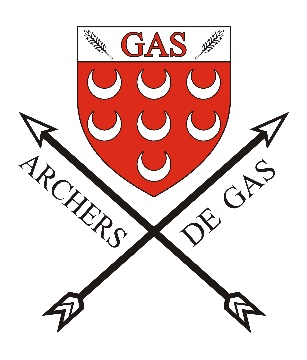 TIR à L’ARCVous invitesamedi 23 septembre 2017    à son concours loisir amical de							Tir au drapeau    		Lieu :		Sortie de Gas, parcours fléché.Arbitre :		M. Bernard Sorieux.Horaire :     Début des tirs à 14 h. Greffe à partir de 13h   (et  entraînement pour les néophytes)Distances :		Hommes :   Classique : 165 m ; Poulies : 			Dames :     Classique : 125 m ; Poulies : 165 m			Jeunes :     75 mEngagements :	2 € toutes catégories.			Sur place ou				    sorieux.bernard@wanadoo.frRythme des tirs :	6 volées de six flèches après 2 x 3 flèches d’essai.Récompenses :	Aux trois premiers de chaque distance.Résultats :		Vers 16h30  suivi d’un pot de l’amitié		*	Ne pas oublier des bottes en cas de temps « humide »           *	Evitez des flèches de valeur, dans le sol elles peuvent faire de très mauvaises rencontres. 